Resources for Country Information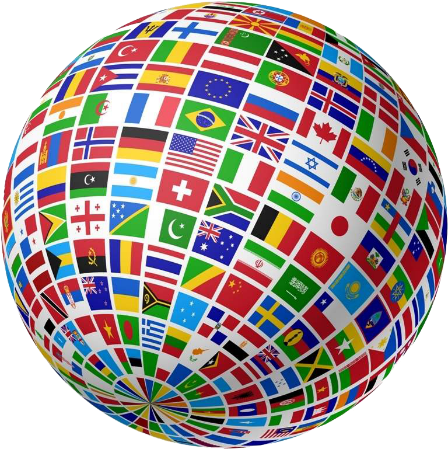 www.rphslibrary.org/databases   Password: panthers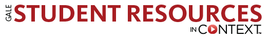 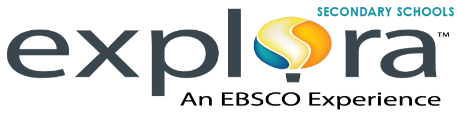 CIA World Factbookhttps://www.cia.gov/library/publications/resources/the-world-factbook/index.htmlEncyclopedia Britannica 	www.britannica.com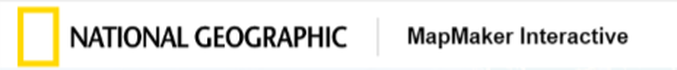 mapmaker.nationalgeographic.org Currency converter www.xe.com/currencyconverter